Randwick Netball Association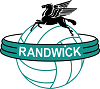 Executive Committee Nomination FormNO HANDWRITTEN FORMS WILL BE ACCEPTEDPlease click on the position nominating for belowExecutive Committee Positions President                          Senior Vice President       Junior Vice President  Secretary                          Assistant Secretary           Treasurer Assistant Treasurer        Umpires Co-ordinator      Coaching Co-ordinator       Senior Convenor             Junior Convenor                Minutes Secretary              Senior Competition Co-ordinator           Junior Competition Co-ordinator   Netball Nsw Delegate                        Please note: This form is to be filled out electronically and saved as a Word Document and returned to the email address at the bottom. The signature will be accepted as an electronic signature in accordance with legal principles                                                                       (typing your name in the spaces provided below is sufficient)                                                              (typing your name in the spaces provided below is sufficient)                                                                                                                                  (typing your name in the spaces provided below is sufficient)Please continue to next pageClub Secretary Contact DetailsPlease enter Qualifications below Please Return Form to the Returning Officer:  ReturningOfficer@RandwickNetball.com.aubefore 5pm Friday 19 February 2021                                             
Nominee’s NameDatePhone/MobileEmailClubNominated byPhone/MobileClub/Life MemberSeconded byPhone/MobileClub/Life MemberNominator’s SignatureDateSeconder’s SignatureDateNominees SignatureDateNamePhone/Mobile